PERSBERICHT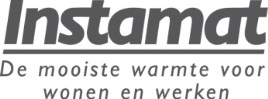 Vaassen, 22 augustus 2016 Instamat presenteert de nieuwste trends op ARCHITECT@WORK Op 14 en 15 september a.s. vindt ARCHITECT@WORK weer plaats. Hét totaalevenement voor (interieur)architecten en voorschrijvers met focus op productinnovaties. Gedurende deze twee dagen verzamelt de architectenwereld zich in Rotterdam en presenteren de vele exposanten er hun laatste noviteiten en innovaties. Het centrale thema legt de nadruk op architectuur en water. Instamat laat tijdens dit evenement de nieuwste trends op het gebied van radiatoren zien. Instamat toont op ARCHITECT@WORK fraaie designradiatoren zoals de Serie T en de Flaps. Maar ook de stoere badkamerradiator RIM wordt gepresenteerd. Heet van de naald is designradiator Casteo. Een uniek en bijzonder concept mede door de combinatie van zijn fraaie vormgeving en functionaliteit.    Serie TOnder de Serie T vallen diverse radiatoren gemaakt van hetzelfde profiel. Een veelzijdig meubel dat past in iedere ruimte in huis. Door verschillende uitvoeringen gaat het ontwerp perfect op in het interieur en neemt het de vorm aan van een meubelstuk. Verrassend en veelzijdig!FlapsMet de designradiator Flaps is er een innovatief idee ontstaan voor het gebruik van een radiator in combinatie met een handdoek. De strakke heldere lijnen veranderen wanneer er handdoeken in de openingen worden gelegd. Dit maakt deze radiator tot een dynamisch designobject in de badkamer en/of keuken. RIMDeze fraaie radiator met robuuste uitstraling biedt een combinatie van comfort, warmte en design. Door zijn strakke lijnen en hoekige vormen weet de RIM zich eigentijds te onderscheiden van andere modellen. De perfecte radiator voor de badkamer door een grote variatie aan afmetingen en kleuren.Concept CasteoDe Casteo heeft een aantrekkelijke symmetrie en is ogenschijnlijk gemaakt uit één stalen plaat. Daardoor is er een unieke combinatie ontstaan van een strak lijnenspel met daarbij de functie van een handdoekradiator.  Over InstamatInstamat biedt een toonaangevend trendsettend assortiment (design)radiatoren die gezien mogen worden. Van fraaie minimalistische designradiatoren tot klassieke badkamerradiatoren, voor elk type interieur bieden wij een oplossing. Belangrijke speerpunten daarbij zijn innovatie en inspiratie. De ultieme combinatie van design en warmte zorgen voor luxe en welbehagen in huis. Vormgeving en functionaliteit staan daarbij voorop. Evenals een jarenlange garantie voor een optimale warmte én superieure kwaliteit.Noot voor de redactie:De bijgevoegde foto’s zijn rechtenvrij te gebruiken. Voor meer informatie en/of beeldmateriaal kunt u contact opnemen met:  Patricia Blaak, marketingInstamat Warmtetechniek BV Postbus 116, 8170 AC VaassenTel. 	(0578) 574949Fax	(0578) 572878 	Email	blaak@instamat.nlWeb	www.instamat.nl 